V3 - Modellversuch zur Osmose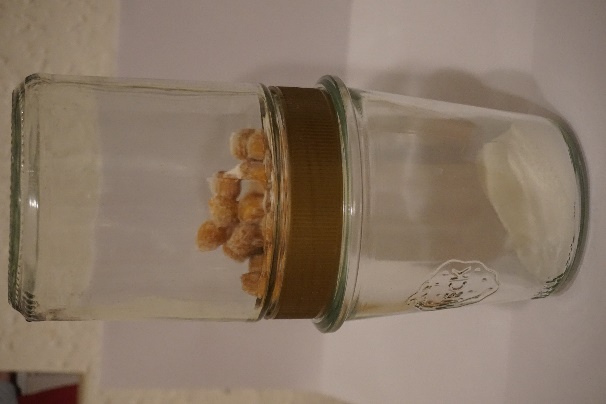 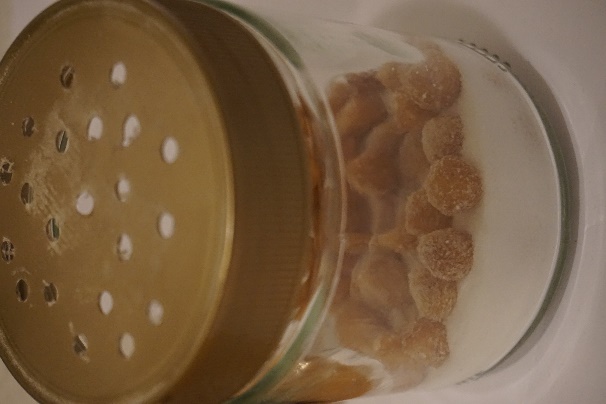 